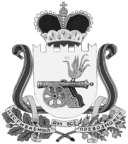 СОВЕТ ДЕПУТАТОВ ТУМАНОВСКОГОСЕЛЬСКОГО ПОСЕЛЕНИЯВЯЗЕМСКОГО РАЙОНА СМОЛЕНСКОЙ ОБЛАСТИРЕШЕНИЕот 25.04.2022                                      № 10О внесении изменений в Порядок размещения сведений о доходах, расходах, об имуществе и обязательствах имущественного характера, представленных лицами, замещающими муниципальные должности в органах местного самоуправления Тумановского  сельского поселения Вяземского района Смоленской области, а также сведений о доходах, расходах, об имуществе и обязательствах имущественного характера их супруг (супругов) и несовершеннолетних детей на официальном сайте Администрации Тумановского  сельского поселения Вяземского района Смоленской области в телекоммуникационной сети «Интернет» и предоставления этих сведений общероссийским средствам массовой информации для опубликования в связи с их запросом, утвержденный решением Совета депутатов Тумановского сельского поселения Вяземского района Смоленской области от 29.03.2018 №6     Руководствуясь Указом Губернатора Смоленской области от 24.12.2021 № 137 «О внесении изменений в Порядок размещения сведений о доходах, расходах, об имуществе и обязательствах имущественного характера лиц, замещающих государственные должности Смоленской области, государственных гражданских служащих Смоленской области, а также сведений о доходах, расходах, об имуществе и обязательствах имущественного характера их супруги (супруга) и несовершеннолетних детей на официальных сайтах государственных органов Смоленской области и предоставления этих сведений средствам массовой информации для опубликования», Федеральным Законом № 131-ФЗ от 06.10.2003 «Об общих принципах организации местного самоуправления в Российской Федерации»,Уставом Тумановского сельского поселения Вяземского района Смоленской области, Совет депутатов Тумановского сельского поселения Вяземского района Смоленской области РЕШИЛ:1. Внести в Порядок размещения сведений о доходах, расходах, об имуществе и обязательствах имущественного характера, представленных лицами, замещающими муниципальные должности в органах местного самоуправления Тумановского сельского поселения Вяземского района Смоленской области, а также сведений о доходах, расходах, об имуществе и обязательствах имущественного характера их супруг (супругов) и несовершеннолетних детей на официальном сайте Администрации Тумановского  сельского поселения Вяземского района Смоленской области в телекоммуникационной сети «Интернет» и предоставления этих сведений общероссийским средствам массовой информации для опубликования в связи с их запросом, утвержденный решением Совета депутатов Тумановского сельского поселения Вяземского района Смоленской области от 29.03.2018 № 6 (далее Порядок), следующие изменения:1.1. Подпункт 5 абзаца один пункта 2 Порядка изложить в следующей редакции:«5) сведения об источниках получения средств, за счет которых совершены сделки (совершена сделка) по приобретению земельного участка, другого объекта недвижимости, транспортного средства, ценных бумаг, акций (долей участия, паев в уставных (складочных) капиталах организаций), цифровых финансовых активов, цифровой валюты, если общая сумма таких сделок (сумма такой сделки) в течение календарного года, предшествующего году представления сведений о доходах, расходах, об имуществе и обязательствах имущественного характера (далее – отчетный период), превышает общий доход лица, замещающего муниципальную должность, и его супруги (супруга) за три последних года, предшествующих отчетному периоду.»;1.2. Пункт 2 Порядка дополнить абзацем вторым следующего содержания:«Сведения о доходах, расходах, об имуществе и обязательствах имущественного характера лица, замещающего муниципальную должность, а также сведения о доходах, расходах, об имуществе и обязательствах имущественного характера его супруги (супруга) и несовершеннолетних детей размещаются на официальном сайте и предоставляются средствам массовой информации для опубликования по форме согласно приложению к настоящему Порядку.»1.3. Дополнить Порядок приложением (прилагается).2.Обнародовать настоящее решение путем размещения на информационных стендах и на официальном сайте Администрации Тумановского сельского поселения Вяземского района Смоленской области.Глава муниципального образованияТумановского  сельского поселенияВяземского района Смоленской области                                  М.Г.ГущинаПриложениек Порядку размещения сведений о доходах,расходах, об имуществе и обязательствахимущественного характера, представленныхлицами, замещающими муниципальныедолжности в органах местного самоуправленияТумановского сельского поселения Вяземскогорайона Смоленской области, а также сведенийо доходах, расходах, об имуществе и обязательствахимущественного характера их супруг (супругов)и несовершеннолетних детей на официальном сайтеАдминистрации Тумановского  сельскогопоселения Вяземского района Смоленской областив телекоммуникационной сети «Интернет»и предоставления этих сведений общероссийскимсредствам массовой информации для опубликованияв связи с их запросом, утвержденныйрешением Совета депутатов Тумановскогосельского поселения Вяземского района Смоленскойобласти от 29.03.2018 № 6 (в редакции решения  Совета депутатов Тумановского  сельского поселения Вяземскогорайона Смоленской области от 25.04.2022 № 10)--------------------------------
<1> Сведения указываются в отношении лица, замещающего муниципальную должность, представившего сведения о доходах, расходах, об имуществе и обязательствах имущественного характера (далее - сведения о доходах).
<2> Сведения указываются в отношении лица, замещающего муниципальную должность, представившего сведения о доходах.
<3> В случае если в отчетном периоде лицу, замещающему муниципальную должность, по месту службы (работы) предоставлены (выделены) средства на приобретение (строительство) жилого помещения, данные средства суммируются с декларированным годовым доходом, а также указываются отдельно в настоящей графе.
<4> Сведения указываются, если общая сумма сделок (сумма сделки) превышает общий доход лица, замещающего муниципальную должность, и его супруги (супруга) за три последних года, предшествующих календарному году, предшествующему году представления сведений о доходах.СВЕДЕНИЯо доходах, расходах, об имуществе и обязательствах имущественного характераза период с 1 января по 31 декабря 20__ годаСВЕДЕНИЯо доходах, расходах, об имуществе и обязательствах имущественного характераза период с 1 января по 31 декабря 20__ годаСВЕДЕНИЯо доходах, расходах, об имуществе и обязательствах имущественного характераза период с 1 января по 31 декабря 20__ годаСВЕДЕНИЯо доходах, расходах, об имуществе и обязательствах имущественного характераза период с 1 января по 31 декабря 20__ годаСВЕДЕНИЯо доходах, расходах, об имуществе и обязательствах имущественного характераза период с 1 января по 31 декабря 20__ годаСВЕДЕНИЯо доходах, расходах, об имуществе и обязательствах имущественного характераза период с 1 января по 31 декабря 20__ годаСВЕДЕНИЯо доходах, расходах, об имуществе и обязательствах имущественного характераза период с 1 января по 31 декабря 20__ годаСВЕДЕНИЯо доходах, расходах, об имуществе и обязательствах имущественного характераза период с 1 января по 31 декабря 20__ годаСВЕДЕНИЯо доходах, расходах, об имуществе и обязательствах имущественного характераза период с 1 января по 31 декабря 20__ годаСВЕДЕНИЯо доходах, расходах, об имуществе и обязательствах имущественного характераза период с 1 января по 31 декабря 20__ годаСВЕДЕНИЯо доходах, расходах, об имуществе и обязательствах имущественного характераза период с 1 января по 31 декабря 20__ годаСВЕДЕНИЯо доходах, расходах, об имуществе и обязательствах имущественного характераза период с 1 января по 31 декабря 20__ годаСВЕДЕНИЯо доходах, расходах, об имуществе и обязательствах имущественного характераза период с 1 января по 31 декабря 20__ годаСВЕДЕНИЯо доходах, расходах, об имуществе и обязательствах имущественного характераза период с 1 января по 31 декабря 20__ годаСВЕДЕНИЯо доходах, расходах, об имуществе и обязательствах имущественного характераза период с 1 января по 31 декабря 20__ годаN п/пN п/пФамилия и инициалы лица, чьи сведения размещаются <1>Должность <2>Объекты недвижимости, находящиеся в собственностиОбъекты недвижимости, находящиеся в собственностиОбъекты недвижимости, находящиеся в собственностиОбъекты недвижимости, находящиеся в собственностиОбъекты недвижимости, находящиеся в собственностиОбъекты недвижимости, находящиеся в пользованииОбъекты недвижимости, находящиеся в пользованииОбъекты недвижимости, находящиеся в пользованииТранспортные средства (вид, марка)Декларированный годовой доход (руб.) <3>Сведения об источниках получения средств, за счет которых совершена сделка (вид приобретенного имущества, источники) <4>вид объектавид собственностиплощадь (кв. м)площадь (кв. м)страна расположениявид объектаплощадь (кв. м)страна расположения1.
1.
Супруг (супруга)
Несовершеннолетний ребенок
